HIAS SEN Support Guidance for School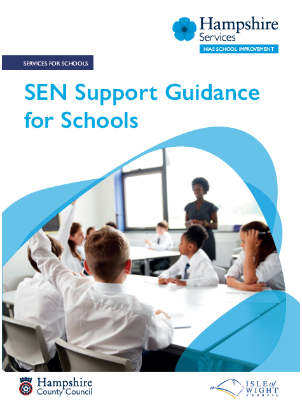 Section Six: The Main Categories of Need: Strategies at SEN Support Level 6.1 Summary This section identifies some of the key strategies to meet the needs of CYP requiring SEN Support within the four main categories of need. Some of the strategies also feature within the universal offer of high-quality teaching but feature again for SEN Support because they are known to be particularly effective for certain categories of need.Communication and Interaction including social interactionCognition and LearningSocial, emotional and mental health (SEMH)Sensory and/ or Physical 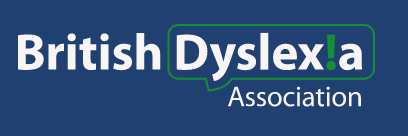 Signs of dyslexia (Early Years)The following indicators may suggest that the pupil has a Specific Learning Difficulty (SpLD) such as dyslexia. Many young children will display these behaviours and make these mistakes. It is the severity of the behaviour and the length of time it persists which give vital clues to identifying a difficulty such as dyslexia.IndicatorsDifficulty learning nursery rhymesDifficulty paying attention, sitting still, listening to storiesLikes listening to stories but shows no interest in letters or wordsDifficulty learning to sing or recite the alphabetA history of slow speech developmentMuddles words e.g. cubumber, flutterbyDifficulty keeping simple rhythmFinds it hard to carry out two or more instructions at one time, (e.g. put the toys in the box, then put it on the shelf) but is fine if tasks are presented in smaller unitsForgets names of friends, teacher, colours etc.Poor auditory discriminationConfusion between directional words e.g. up/downFamily history of dyslexia/reading difficultiesDifficulty with sequencing e.g. coloured beads, classroom routinesSubstitutes words e.g. "lampshade" for "lamppost"Appears not to be listening or paying attentionObvious 'good' and 'bad' days for no apparent reasonNext stepsThere is a large body of research linking speech and language difficulties in early childhood to later literacy problems. Identifying potential speech and language problems as early as possible is really important as much can be done before a child starts school to develop their language skills. This will then support their reading development at school.A child can only be diagnosed with dyslexia through a Diagnostic Assessment but these are usually only carried out from 7 years old.Signs of dyslexia (Primary school age)If a child appears to be struggling with spelling, reading, writing or numeracy, how do you know whether these difficulties are potential indications of dyslexia?There are some obvious signs such as a 'spiky' profile which means that a child has areas of strong ability alongside areas of weakness. You may also have other family members with similar weaknesses. Remember that not all dyslexic children will display the same weaknesses and abilities.General signs to look for are:Speed of processing: slow spoken and/or written languagePoor concentrationDifficulty following instructionsForgetting wordsWritten workPoor standard of written work compared with oral abilityProduces messy work with many crossings out and words tried several times, e.g. wippe, wype, wiep, wipeConfused by letters which look similar, particularly b/d, p/g, p/q, n/u, m/wPoor handwriting with many ‘reversals’ and badly formed lettersSpells a word several different ways in one piece of writingMakes anagrams of words, e.g. tired for tried, bread for beardProduces badly set-out written work, doesn’t stay close to the marginPoor pencil gripProduces phonetic and bizarre spelling: not age/ability appropriateUses unusual sequencing of letters or wordsReadingSlow reading progressFinds it difficult to blend letters togetherHas difficulty in establishing syllable division or knowing the beginnings and endings of wordsUnusual pronunciation of wordsNo expression in reading, and poor comprehensionHesitant and laboured reading, especially when reading aloudMisses out words when reading, or adds extra wordsFails to recognise familiar wordsLoses the point of a story being read or writtenHas difficulty in picking out the most important points from a passageNumeracyConfusion with place value e.g. units, tens, hundredsConfused by symbols such as + and x signsDifficulty remembering anything in a sequential order, e.g. tables, days of the week, the alphabetTimeHas difficulty learning to tell the timePoor time keepingPoor personal organisationDifficulty remembering what day of the week it is, their birth date, seasons of the year, months of the yearDifficulty with concepts – yesterday, today, tomorrowSkillsPoor motor skills, leading to weaknesses in speed, control and accuracy of the pencilMemory difficulties e.g. for daily routines, self-organisation, rote learningConfused by the difference between left and right, up and down, east and westIndeterminate hand preferencePerforms unevenly from day to dayBehaviourUses work avoidance tactics, such as sharpening pencils and looking for booksSeems ‘dreamy’, does not seem to listenEasily distractedIs the class clown or is disruptive or withdrawnIs excessively tired due to amount of concentration and effort requiredA cluster of these indicators alongside areas of ability may suggest dyslexia and further investigation may be required.Dyscalculia and maths difficultiesDyscalculia and maths difficulties - British Dyslexia Association (bdadyslexia.org.uk)Dyslexia can occur in association with dyscalculia. Co-occurrence of learning disorders appears to be the rule rather than the exception and is believed to be a consequence of risk factors that are shared between disorders, for example, working memory. However, it should not be assumed that all dyslexics have problems with mathematics, although the percentage may be very high, or that all dyscalculics have problems with reading and writing.Because definitions and diagnoses of dyscalculia are in their infancy and sometimes contradictory, it is difficult to suggest a prevalence, but research suggests it is around 5%. However, ‘mathematical learning difficulties’ are certainly not in their infancy and are very prevalent and often devastating in their impact on schooling, further and higher education and jobs. Prevalence in the UK is at least 25%.Signs of dyscalculiaA person with dyscalculia/mathematical learning difficulties may:Have difficulty when counting backwards.Have a poor sense of number and estimation.Have difficulty in remembering ‘basic’ facts, despite many hours of practice/rote learning.Have no strategies to compensate for lack of recall, other than to use counting.Have difficulty in understanding place value and the role of zero in the Arabic/Hindu number system.Have no sense of whether any answers that are obtained are right or nearly right.Be slower to perform calculations. (Therefore give fewer examples, rather than more time).Forget mathematical procedures, especially as they become more complex, for example ‘long’ division. Addition is often the default operation. The other operations are usually very poorly executed (or avoided altogether).Avoid tasks that are perceived as difficult and likely to result in a wrong answer.Have weak mental arithmetic skills.Have high levels of mathematics anxiety.DiagnosisDyscalculia is difficult to identify via a single diagnostic test. Diagnosis and assessment should use a range of measures, a test protocol, to identify which factors are creating problems for the learner. Although online tests can be of help, understanding the difficulties will be better achieved by an individual person-to-person diagnostic, clinical interview.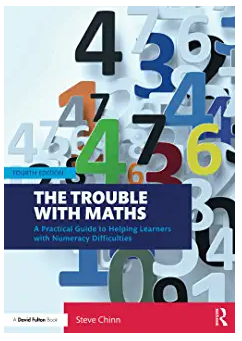 ‘Pupils are individuals. Some will need some of these suggestions, some will survive without any of them. However, I do not think that any learner will be disadvantaged by any of these suggestions and many will be advantaged. The suggestions may reduce some of the learning (special) needs in your classroom and even prevent the onset of some problems’ p23‘The key question, when faced with a learner who is struggling with learning maths, is ‘where do I begin? How far back in maths do I go to start the intervention? This may be a difference between the dyscalculic and the dyslexic or any leaner who is also bad at maths’[] It may be that fundamental concepts such as place value were never truly understood, merely articulated’p17‘There are many reasons why a child may fail to learn maths skills and knowledge. For example, a child who finds symbols confusing may have been successful with mental arithmetic, but then finds written arithmetic very challenging. [] a dyslexic will probably find word problems especially difficult and a child who is not dyslexic, but is learning at the concrete level may find the abstract nature of algebra difficult. A child who is an holistic learner may start to fail in maths if their new teacher uses a sequential and formula -based step by step teaching style. A learner may have a poor mathematical memory and as the demands maths makes on memory increase, they may suddenly exceed their capacity. Learning difficulties are obviously dependent on the learning task. Teachers need to know and proactively address the prerequisites of any task with all their learners in mind’P18Short Term memory.Pupils in all classes will vary in their short – term memory capacity. This may be a developmental lag or a persistent problem. Teachers need to know which pupils have weak short -term memories to help appropriately. A short- term memory capacity for three items will have a significant impact on absorbing information in the classroom.Working memoryThe memory used for working things out in your head. Mental arithmetic and also written problems with recording of solutions – how many steps needed to be able to review and check solutions related to this capacity. Increasing appreciation that a deficit in this skill has a major impact on learning and doing maths. Teachers need to know which pupils have weak working memories. Working memory is susceptible to distractions such as background noise.Long -Term mathematics memoryThis is long term memory for mathematical information. It is a specific memory for maths information and thus may be weaker than memory for ither information, e.g. spellingAffecting learningPossible strategiesShort term memoryRemembering initial introduction and modelling instructions and recalling further suggestions during the lessonKeep instructions short (not motivational issue but neurological)Encourage jottings to remindLeave a clear reference on the boardUse ipad with image/ instructions recordedWhat ‘habits’ would help to avoid overload?Mental arithmetic- remembering the questionWrite down questions (what are you testing- maths or memory?)Procedural recall – too many steps for short term memory capacityLook at method being used- suggest alternatives? Use jottings or diagramsProvide a modelEncourage sub vocalisationMental arithmetic hampered by slow retrieval of basic factsProvide model +facts eg for 5Provide a basic addition square for bonds of 10Provide a partially completed tables square with 2x, 5x, and 10x factsNeeding to copy from the board, worksheet maybe copy only 2/3 items (numbers/ words) at a time, may mix up parts if questions, creating new extra questionsProvide the questionUse highlighters to track position/ progressMark the question they create Easy option is to opt out and not try avoiding being wrong. Fear of negative evaluationDiscuss options and ensure appropriate resources available???Affecting learningPossible strategiesWorking memoryPoor performance in mental arithmeticSelect questions that do not over load. Use Core facts 2x, 5x, 10x, 10,20 etc)Allow pupils to make notesHave a basic fact multiplication square so that time and memory capacity are not wasted on accessing factsKeep anxiety to a minimum as can decrease working memory capacity. Asking ‘do this quickly’ ethos will increase anxiety for many learners????Affecting learningPossible strategiesRecall of specific vocabulary Create bespoke word banksLong- term memoryInstant recall from memory of basic addition and subtraction facts in a persistent problem, particularly in ‘tests’ where anxiety can be greater.Allow finger counting (be aware this will not develop number skills)Teach pupils how to build on key addition facts such as doubles and any  number bonds to 10Instant recall of tables facts a persistent problemTeach pupils how to create their own multiplication facts square.Teach pupils strategies to build on the easy facts eg 2x linked to 4x, 9x linked to 10 x etcUnable to remember long multiplication algorithmTeach repeated addition of partial products using 2x, 5x, 10x, 20x etcUnable to remember division procedureTeach repeated subtraction in chunks/ partial productsAffecting LearningPossible strategiesPresentation of tasksWorksheets with lots of different types of problem can be overwhelmingWorksheets with lots of the variations of tasks presented in one go can be overwhelmingGroup one or two examples together Present problems one at a timeHave ‘next question’ ready when neededCheck reading level of word problemsPre teach nouns, verbs and phrasesCheck if sentences scan across the page and make senseSquared paper can be visually confusing when drawing number linesProvide plain paper for some tasksConsider different sizes of squaresSetting out and organising steps in solutions Provide scaffolded spaces until pupil has internalised how to organiseProvide a partial written out model to completeNot checking answersChecks quickly but inadequately Encourage checking by an alternative methodEncourage checking by estimation- does it make sense?Use ‘is the answer bigger or smaller’ appropriate to contextAllow a wide guess/ estimate and edge towards closer estimatesAsk – what would be a ‘silly’ answerType of thinker:Intuitive, answer- orientedSequential, formula -orientedPupils may be intuitive answer orientated problem solvers who may not learn from a step by step, sequentially orientated, formula -dependent teacher and vice versa. Differences in cognitive style and metacognition present in the whole school population including teachers, but impact on pupils with dyslexia, dyspraxia or dyscalculia (with their other contributing problems) is likely to be more critical.Sequential, formula orientated learners with poor memories are at risk of failure in mathematicsIntuitive, answer -orientated learners are at risk if they are inaccurate and if they do not learn to document their workMany pupils with learning difficulties do not adjust quickly to changes in routines, eg if a new teacher expects a different page layout for a procedure